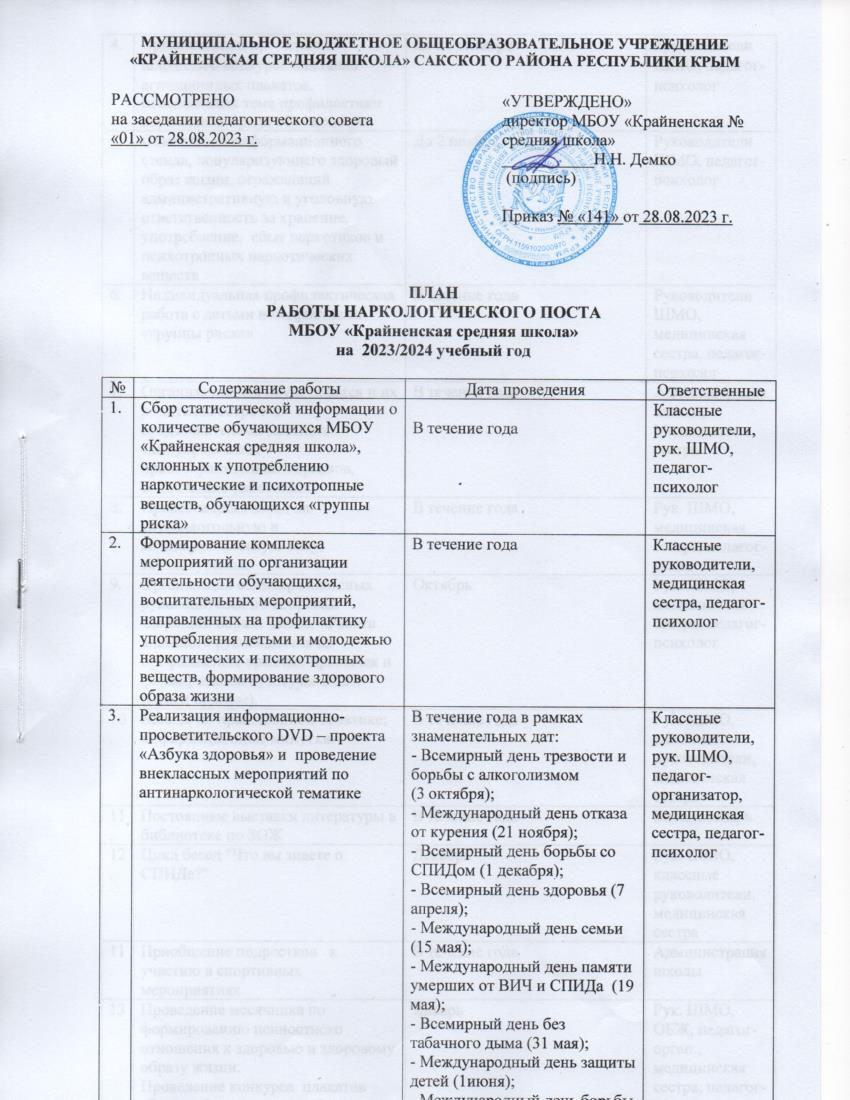 4Организация и проведение школьного конкурса-выставки  агитационных плакатов, посвященных теме профилактики наркомании среди обучающихсяДо 25 октябряРуководители  ШМО, педагог-психолог5Обновление информационного стенда, популяризующего здоровый образ жизни, отражающий административную и уголовную ответственность за хранение, употребление,  сбыт наркотиков и психотропных наркотических веществДо 2 ноябряРуководители  ШМО, педагог-психолог6Индивидуальная профилактическая работа с детьми и подростками «группы риска»В течение годаРуководители ШМО, медицинская сестра, педагог-психолог7.Организация для обучающихся и их родителей встреч  с представителями местного самоуправления, правоохранительных органов, социальным работником В течение годаАдминистрация школы, Медицинская сестра8Провести цикл бесед на антиалкогольную и антинаркотическую тему, табакокурения.В течение годаРук. ШМО, медицинская сестра, педагог-психолог9Организация семинара классных руководителей по вопросам здорового образа жизни. «Работа классного руководителя по профилактике вредных привычек и формирование культуры ЗОЖ» (обмен опытом).ОктябрьРук. ШМО, медицинская сестра, педагог-психолог10Беседы по нравственной тематике; информационные минутки.В течение годаРук. ШМО,классные руководители, медицинская сестра11Постоянные выставки литературы в библиотеке по ЗОЖВ течение годаБиблиотекарь12Цикл бесед "Что вы знаете о СПИДе?"ДекабрьРук. ШМО,классные руководители, медицинская сестра11Приобщение подростков   к участию в спортивных мероприятияхВ течение годаАдминистрация школы13Проведение месячника по формированию ценностного отношения к здоровью и здоровому образу жизни.Проведение конкурса  плакатов «Здоров будешь – всё добудешь!»ЯнварьРук. ШМО, ОБЖ, педагог-орган., медицинская сестра, педагог-психолог14Информирование родителей "Как реагировать на употребление подростком наркотиков и алкоголя"В течение годаРук. ШМО,классные руководители, медицинская сестра15Организация летнего отдыха по месту жительстваМай, июньРук. ШМО, педагог-организатор16Мероприятия ко Всемирному Дню памяти жертв СПИДа.МайРук. ШМО, кл. руководители, педагог-организатор, медицинская сестра